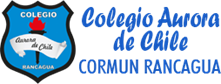                                                Ámbito Comunicación Integral                                               Pre Kínder A y B          Clase 29 en línea   16:00 hrs                                               Ámbito Comunicación Integral                                               Pre Kínder A y B          Clase 29 en línea   16:00 hrs                                               Ámbito Comunicación Integral                                               Pre Kínder A y B          Clase 29 en línea   16:00 hrs                                               Ámbito Comunicación Integral                                               Pre Kínder A y B          Clase 29 en línea   16:00 hrsNombre Educadoras: Fabiola Fuentes – Javiera PolgatizNombre Educadoras: Fabiola Fuentes – Javiera PolgatizNombre Educadoras: Fabiola Fuentes – Javiera PolgatizNombre Educadoras: Fabiola Fuentes – Javiera PolgatizDocentes PIE: : Alejandra Latife – Catalina IbarraDocentes PIE: : Alejandra Latife – Catalina IbarraDocentes PIE: : Alejandra Latife – Catalina IbarraDocentes PIE: : Alejandra Latife – Catalina IbarraSemana19 al 23 de Octubre del 2020                  Martes 20 de Octubre del 2020                                    19 al 23 de Octubre del 2020                  Martes 20 de Octubre del 2020                                    19 al 23 de Octubre del 2020                  Martes 20 de Octubre del 2020                                    NúcleoLenguaje VerbalLenguaje VerbalLenguaje VerbalObjetivo de Aprendizaje3- Descubrir en contextos lúdicos, atributos fonológicos de palabras conocidas, tales como conteo de palabras, segmentación y conteo de sílabas, identificación de sonidos finales e iniciales.3- Descubrir en contextos lúdicos, atributos fonológicos de palabras conocidas, tales como conteo de palabras, segmentación y conteo de sílabas, identificación de sonidos finales e iniciales.3- Descubrir en contextos lúdicos, atributos fonológicos de palabras conocidas, tales como conteo de palabras, segmentación y conteo de sílabas, identificación de sonidos finales e iniciales.O.A.T 1 CCParticipar en actividades y juegos colaborativos, planificando, acordando estrategias para un propósito común y asumiendo progresivamente responsabilidades en ellos.Participar en actividades y juegos colaborativos, planificando, acordando estrategias para un propósito común y asumiendo progresivamente responsabilidades en ellos.Participar en actividades y juegos colaborativos, planificando, acordando estrategias para un propósito común y asumiendo progresivamente responsabilidades en ellos.Indicador de LogrosReconoce la cantidad de sílabas de las palabras.Reconoce la cantidad de sílabas de las palabras.Reconoce la cantidad de sílabas de las palabras.HabilidadesConciencia fonológicaConciencia fonológicaConciencia fonológicaContenidosSegmentación y Conteo de Sílabas. Palabras del cuento “Juguemos en el Bosque”Segmentación y Conteo de Sílabas. Palabras del cuento “Juguemos en el Bosque”Segmentación y Conteo de Sílabas. Palabras del cuento “Juguemos en el Bosque”MaterialesCuadernillo Pac 4, página 5, actividad N° 85Lápiz grafito, tijeras, pegamento, tarjetas de vocales (ver pdf)Lápices de colores (rojo, azul y verde)Video Inicio: Sílabas y Aplausos /Song ford Kids/Canciones Infantileshttps://www.youtube.com/watch?v=OPDDwgCbQjgCuadernillo Pac 4, página 5, actividad N° 85Lápiz grafito, tijeras, pegamento, tarjetas de vocales (ver pdf)Lápices de colores (rojo, azul y verde)Video Inicio: Sílabas y Aplausos /Song ford Kids/Canciones Infantileshttps://www.youtube.com/watch?v=OPDDwgCbQjgCuadernillo Pac 4, página 5, actividad N° 85Lápiz grafito, tijeras, pegamento, tarjetas de vocales (ver pdf)Lápices de colores (rojo, azul y verde)Video Inicio: Sílabas y Aplausos /Song ford Kids/Canciones Infantileshttps://www.youtube.com/watch?v=OPDDwgCbQjgRuta de AprendizajeInicio: Recordar cuento anterior, título, autor, personajes, idea central.Observar video “Sílabas y Aplausos”, comentar.Mencionar actividad realizada la clase anterior “Juguemos con las palabras del cuento”Nombrar algunas palabras y percutir con las manos indicando la cantidad de sílabas.(Lobo, ovejas, bosque, ronda, camiseta, zapatos).Felicitar por la participación.Desarrollo: Abrir cuadernillo en la página 5, actividad N°85Escucha con atención las instrucciones:* Observa cada imagen y nómbrala.*Recorta las etiquetas de la página 6.*Escucha cada palabra y señala si es corta o larga.*Pega al lado de cada imagen la etiqueta de la palabra que corresponda. *Juega a percutir la cantidad de sílabas de cada palabra, y grafica el número que corresponde a la cantidad al lado de la palabra.*Pinta de color rojo las vocales A, que encuentres en las palabras.*Pinta de color azul las vocales E, que encuentres en las palabras.*Pinta de color verde las vocales O, que encuentres en las palabras.(Intervención Educadora Diferencial)Felicitar por el trabajo realizado.Cierre: Comentar el trabajo realizado, responder preguntas:¿Qué cuento recordamos hoy?¿Qué actividad realizamos?¿En qué te fijaste para ubicar cada palabra?¿Qué palabra de las qué recortaste tiene más sílabas?¿Qué vocales encontraste en las palabras trabajadas?¿Cuántas sílabas tiene tu nombre?¿Tuviste dificultades?¿Cómo te sentiste hoy? Felicitar por la participación y trabajo realizado.Realizar Guía Evaluativa de separación de sílabas, ver PDF.(Subir evidencia a Classroom en Tarea creada).*Una vez realizada la actividad, el apoderado deberá subir la fotografía, a Classroom, como evidencia del trabajo realizado.                                                   Ámbito Comunicación Integral                                         Pre Kínder A y B          Clase 29 en línea     15:00 hrs                                                  Ámbito Comunicación Integral                                         Pre Kínder A y B          Clase 29 en línea     15:00 hrs                                                  Ámbito Comunicación Integral                                         Pre Kínder A y B          Clase 29 en línea     15:00 hrs                                                  Ámbito Comunicación Integral                                         Pre Kínder A y B          Clase 29 en línea     15:00 hrsNombre Educadoras : Fabiola Fuentes – Javiera PolgatizNombre Educadoras : Fabiola Fuentes – Javiera PolgatizNombre Educadoras : Fabiola Fuentes – Javiera PolgatizNombre Educadoras : Fabiola Fuentes – Javiera PolgatizDocentes PIE:  Alejandra Latife – Catalina IbarraDocentes PIE:  Alejandra Latife – Catalina IbarraDocentes PIE:  Alejandra Latife – Catalina IbarraDocentes PIE:  Alejandra Latife – Catalina IbarraSemana19 al 23 de Octubre del 2020                  Miércoles 21 de Octubre del  2020                                    19 al 23 de Octubre del 2020                  Miércoles 21 de Octubre del  2020                                    19 al 23 de Octubre del 2020                  Miércoles 21 de Octubre del  2020                                    NúcleoLenguaje VerbalLenguaje VerbalLenguaje VerbalObjetivo de Aprendizaje6. Comprender contenidos explícitos de textos literarios, y no literarios, a partir de la escucha atenta, describiendo información y realizando progresivamente inferencias y predicciones.6. Comprender contenidos explícitos de textos literarios, y no literarios, a partir de la escucha atenta, describiendo información y realizando progresivamente inferencias y predicciones.6. Comprender contenidos explícitos de textos literarios, y no literarios, a partir de la escucha atenta, describiendo información y realizando progresivamente inferencias y predicciones.O.A.T 5Comunicar sus preferencias, opiniones, ideas, en diversas situaciones cotidianas y juegos.Comunicar sus preferencias, opiniones, ideas, en diversas situaciones cotidianas y juegos.Comunicar sus preferencias, opiniones, ideas, en diversas situaciones cotidianas y juegos.Indicador de LogrosComprende el contenido del texto al responder preguntasComprende el contenido del texto al responder preguntasComprende el contenido del texto al responder preguntasHabilidadesComprensiónComprensiónComprensiónContenidosPoema , VocalesPoema , VocalesPoema , VocalesMaterialesCuadernillo Pac 4 , página 8, actividad N° 87Lápiz grafitoLápices de coloresLibro de Oro de los NiñosVideo Cierre: Canción de las vocales A E I O U / La Marcha de las vocaleshttps://www.youtube.com/watch?v=Q7iImUUIc4QCuadernillo Pac 4 , página 8, actividad N° 87Lápiz grafitoLápices de coloresLibro de Oro de los NiñosVideo Cierre: Canción de las vocales A E I O U / La Marcha de las vocaleshttps://www.youtube.com/watch?v=Q7iImUUIc4QCuadernillo Pac 4 , página 8, actividad N° 87Lápiz grafitoLápices de coloresLibro de Oro de los NiñosVideo Cierre: Canción de las vocales A E I O U / La Marcha de las vocaleshttps://www.youtube.com/watch?v=Q7iImUUIc4QRuta de AprendizajeInicio: Activar conocimientos previos.Recordar qué es un poema, nombrar algunos ya vistos en clases anteriores.Presentar libro de oro de los niños, recordar partes del libro, mencionar escritora, ilustradora, nacionalidad.Presentar imagen del poema.Responder preguntas:¿De qué creen que se tratará éste poema?¿Qué personajes observan?¿Qué creen que sucederá?Presentar título del poema, responder preguntas: ¿Por qué se llamará así?Felicitar por la participación.Desarrollo: Escuchar el poema, comentar.Responder preguntas:¿Quién es el personaje de la vocal A?¿Cuál es el nombre del Elefante?¿Cómo se llama la Abeja?¿Qué come la Iguana?¿Quién es el personaje de la vocal O?¿Qué prepara la Urraca para sus amigos?¿Qué busca la Abeja?Abrir cuadernillo en la página 8, actividad N°87.Escucha con atención las instrucciones:*Pinta la vocal que se encuentra frente a cada estrofa del poema.* Vocal A- color rojo   Vocal E- color azul   Vocal I – color amarillo   Vocal O - color verde   Vocal U – color naranjo* Encierra en un círculo del color señalado la vocal con que comienza el nombre de cada personaje del poema.(Intervención Educadora Diferencial)* Recuerda escribir la fecha en la parte superior, y tu nombre y curso en la parte inferior de la hoja.Felicitar por el trabajo realizado.Cierre: Recordemos los personajes del poema y juguemos a contar y percutir la cantidad de sílabas.Responder preguntas:¿Qué poema conocimos hoy?¿Cuáles son sus personajes?¿Qué actividad realizaste en tu cuadernillo?¿Qué juego realizamos con las palabras?¿Con qué vocal comienza tu nombre?¿Tuviste dificultades?¿Cómo te sentiste hoy?Observar video” La Marcha de las Vocales.”Felicita por la participación y trabajo realizado.*Una vez realizada la actividad, el apoderado deberá subir la fotografía, a classroom, como evidencia del trabajo realizado. 